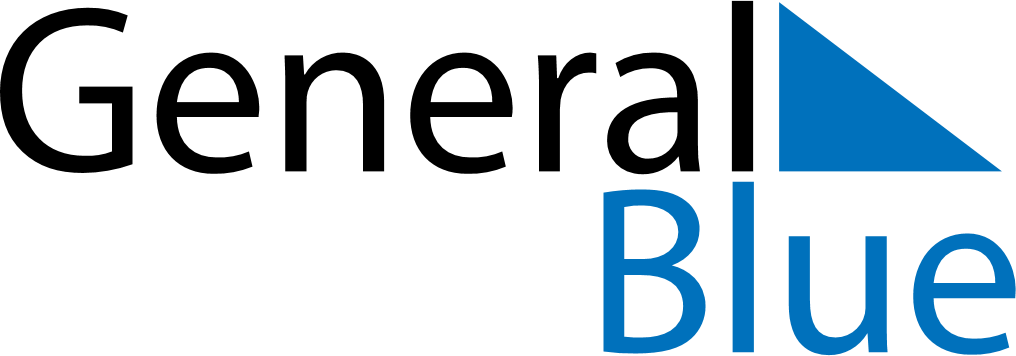 Weekly CalendarApril 21, 2019 - April 27, 2019Weekly CalendarApril 21, 2019 - April 27, 2019Weekly CalendarApril 21, 2019 - April 27, 2019Weekly CalendarApril 21, 2019 - April 27, 2019Weekly CalendarApril 21, 2019 - April 27, 2019Weekly CalendarApril 21, 2019 - April 27, 2019Weekly CalendarApril 21, 2019 - April 27, 2019SundayApr 21SundayApr 21MondayApr 22TuesdayApr 23WednesdayApr 24ThursdayApr 25FridayApr 26SaturdayApr 275 AM6 AM7 AM8 AM9 AM10 AM11 AM12 PM1 PM2 PM3 PM4 PM5 PM6 PM7 PM8 PM9 PM10 PM